Your recent request for information is replicated below, together with our response.How many times has Christ In You Fellowship or Christian Assemblies Europe been reported to the police since 1996? If too large a timeframe, then how many times has Christ In You Fellowship been reported to the police since 2018?Could relevant police reports be sent over too? I understand if parts may need to be redacted.How many times Christ In You Fellowship or Christian Assemblies Europe members been reported to the police? If too large a timeframe, then how many times has Christ In You Fellowship members been reported to the police since 2018?Unfortunately, I estimate that it would cost well in excess of the current FOI cost threshold of £600 to process your request.  I am therefore refusing to provide the information sought in terms of section 12(1) - Excessive Cost of Compliance.To explain, we are unable to search crime reports based on the involvement or otherwise of particular organisations.  Parties linked to crime reports would be named individuals.If you require any further assistance, please contact us quoting the reference above.You can request a review of this response within the next 40 working days by email or by letter (Information Management - FOI, Police Scotland, Clyde Gateway, 2 French Street, Dalmarnock, G40 4EH).  Requests must include the reason for your dissatisfaction.If you remain dissatisfied following our review response, you can appeal to the Office of the Scottish Information Commissioner (OSIC) within 6 months - online, by email or by letter (OSIC, Kinburn Castle, Doubledykes Road, St Andrews, KY16 9DS).Following an OSIC appeal, you can appeal to the Court of Session on a point of law only. This response will be added to our Disclosure Log in seven days' time.Every effort has been taken to ensure our response is as accessible as possible. If you require this response to be provided in an alternative format, please let us know.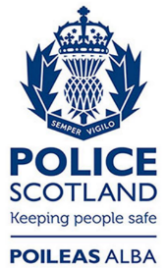 Freedom of Information ResponseOur reference:  FOI 24-0249Responded to:  05 February 2024